Algemene Informatie Woensdagavondwedstrijden 2024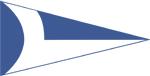 Adressen en telefoonnummers Administratie Watersportvereniging Lelystad Houtribhaven 2, 8242 PC LELYSTAD Havenkantoor 0320 - 260198Houtribhaven 6, 8242 PC LELYSTAD Emailadres wedstrijdcommissie:  wedstrijd@wvlelystad.nl Telefoonnummer wedstrijdleiding:  Tijdens woensdagavondwedstrijdenMarifoonkanaal 72Pim de Roode		: 06 212 782 89Erwin kroneman	: 06 406 759 52Overige WedstrijdcommissieJack van Biemen	: 06 224 998 79Sebastiaan van Vliet	: 06 144 957 34Wim de Lege		: 06 516 297 33
Facebook Wvl Wedstrijden Alarmnummer Politie Brandweer 112
0900 - 8844 Afkortingen RvW Regels voor wedstrijdzeilen
RC Racecomité / wedstrijdleiding
DNC Niet naar het startgebied gekomen
DNS Niet gestart (anders dan OCS en DNC)
DNF Niet gefinisht
DSQ Uitgesloten
OCS Jacht bevond zich aan de baanzijde van de startlijn bij startsignaal RAF Teruggetrokken na finishen 